Smartwatches / Fitness trackers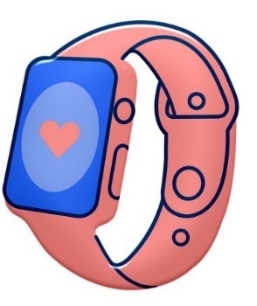 Check what the smartwatch allows your child to do and if available, set appropriate restrictions.  Talk to your child about the different settings and if you have, why you have set up the restrictions.What are the risks?Some smartwatches allow you to take photos.  It is important to talk to your child about appropriate behaviour when taking and sharing photos.  Once a photo is shared, they lose control of it. Some smartwatches have internet access with the ability to download apps. You need to be aware of the potential of in app purchases and viewing upsetting content.Depending on the brand of smartwatch, you may be able to set up parental controls for example to restrict content and prevent purchases.  More information about Apple Watch parental controls can be found here: https://support.apple.com/en-gb/guide/watch/apd54d0a51fb/watchos As always, ensure your child knows to talk to you or another trusted adult should they see anything inappropriate or that worries them whilst using their device.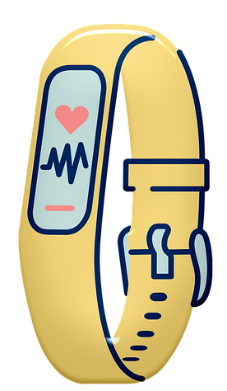 Many schools discourage or do not allow the use of smartwatches – check your child’s school Acceptable Use Policy as this will tell you if they are allowed in school.Further informationhttps://parentzone.org.uk/article/digital-family-basics-smart-watches-fitness-trackers https://www.internetmatters.org/resources/tech-guide/smart-toys-and-wearable-gadgets/#smart 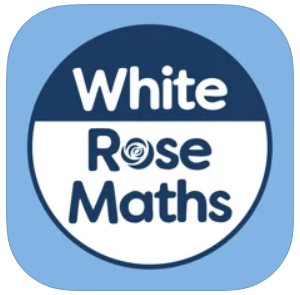 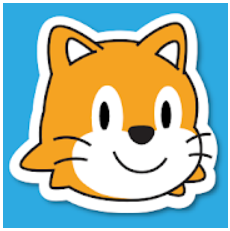 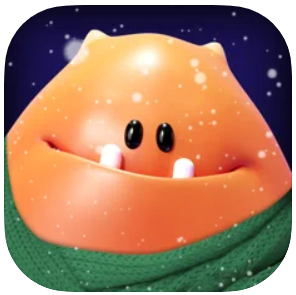 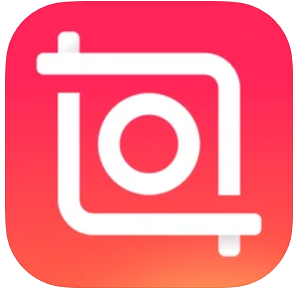 What is Snapchat?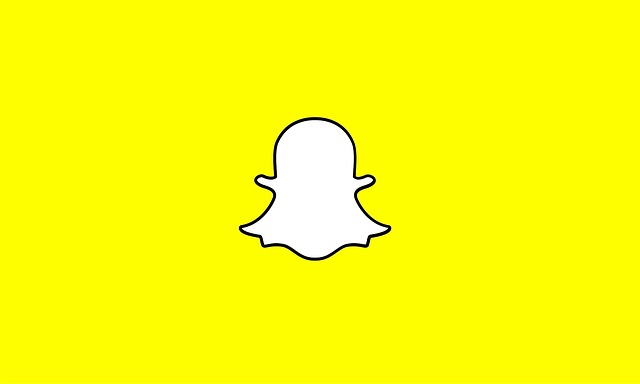 Snapchat is an app used for messaging and sharing photos and videos. You must be 13+ to sign up.  Users can send messages (snaps) to others that can only be seen for a set time period e.g. 10 seconds. Users can also upload snaps to stories which then disappear after 24 hours.   What should I be aware of?Who is your child friends with? Talk to your child about who their ‘friends’ online are.  Group chats - in a group chat there may be people that they’re not friends with on the app who can then communicate with them in the group.  This also increases their risk of interacting with strangers.  Snap Map - The map lets users see where ‘friends’ are.  Location sharing via the map is optional and is off by default (we recommend that it remains off). Snapchat streaks - Streaks count how many consecutive days two people have been sending Snaps to each other, this can increase pressure to respond daily.Inappropriate content – due to the nature of the app your child may come across content that is inappropriate.Screenshots – whilst Snaps disappear, users may take screenshots before they do, potentially resulting in them losing control of what they have shared as it could be sent to other people.  Bullying – there is a risk of bullying on all platforms so please ensure your child knows how to block and report other users if necessary.https://snap.com/safety/safety-reporting/https://support.snapchat.com/en-GB/a/remove-block-friendsSafety tips It is important to talk to your child regularly about what they are doing online and make sure that they know that they should always talk to you or another trusted adult if they have any concerns. Please make sure the appropriate privacy settings are set up and your child knows how to block and report other users if necessary.  We would recommend you explore Snapchat with your child and suggest why certain options are safer, for example, setting your account so only friends (rather than everyone) can see your content and only those you are friends with can contact you.https://support.snapchat.com/en-GB/article/privacy-settings2Don’t forget to talk to your child about being kind online, for example only posting positive comments, don’t say anything they wouldn’t say in real life and treat others as they would expect to be treated.